РАЗДЕЛ 2. МОЯ СЕМЬЯ И ДРУЗЬЯУрок «Музыкальные знаки»Урок «Музыкальные знаки»Диевская средняя школаДиевская средняя школаДиевская средняя школаДата:16.11.17Дата:16.11.17Учитель музыки: Есимбекова А.РУчитель музыки: Есимбекова А.РУчитель музыки: Есимбекова А.РКласс: 1 «Б»Класс: 1 «Б»Количество присутствующих: _____Количество отсутствующих:_____Количество присутствующих: _____Количество отсутствующих:_____Количество присутствующих: _____Количество отсутствующих:_____Цели обученияЦели обучения1.1.1.2. Определять и описывать на слух знакомые звуки.1.2.1.1. Предлагать для сочинения музыкальные фразы.1.2.2.1. Сочинять музыкальные фразы для озвучивания фрагмента сказки, используя голос или музыкальный инструмент.1.1.3.1. Определять на слух регистры, динамику, темп музыкальных произведений.1.3.1.1. Уметь представлять свою творческую работу.1.1.1.2. Определять и описывать на слух знакомые звуки.1.2.1.1. Предлагать для сочинения музыкальные фразы.1.2.2.1. Сочинять музыкальные фразы для озвучивания фрагмента сказки, используя голос или музыкальный инструмент.1.1.3.1. Определять на слух регистры, динамику, темп музыкальных произведений.1.3.1.1. Уметь представлять свою творческую работу.1.1.1.2. Определять и описывать на слух знакомые звуки.1.2.1.1. Предлагать для сочинения музыкальные фразы.1.2.2.1. Сочинять музыкальные фразы для озвучивания фрагмента сказки, используя голос или музыкальный инструмент.1.1.3.1. Определять на слух регистры, динамику, темп музыкальных произведений.1.3.1.1. Уметь представлять свою творческую работу.Цели урокаЦели урокаВсе учащиеся могут:- различать громкие и тихие звукиВсе учащиеся могут:- различать громкие и тихие звукиВсе учащиеся могут:- различать громкие и тихие звукиЦели урокаЦели урокаБольшинство учащихся могут:- присоединяться к общей импровизации.- творческий выбор относительно создания звуков.- определять восходящее и нисходящее движение мелодииБольшинство учащихся могут:- присоединяться к общей импровизации.- творческий выбор относительно создания звуков.- определять восходящее и нисходящее движение мелодииБольшинство учащихся могут:- присоединяться к общей импровизации.- творческий выбор относительно создания звуков.- определять восходящее и нисходящее движение мелодииЦели урокаЦели урокаНекоторые учащиеся могут:- обосновать выбор конкретных звуков;- наблюдать за другими в надлежащих случаях.Некоторые учащиеся могут:- обосновать выбор конкретных звуков;- наблюдать за другими в надлежащих случаях.Некоторые учащиеся могут:- обосновать выбор конкретных звуков;- наблюдать за другими в надлежащих случаях.Языковые целиЯзыковые целиУчащиеся должны уметь:- описывать силу звуков используя динамические знаки.Полиязычие: отбасы – семья - family; сүйемелдеу – аккомпанемент - accompaniment.Ключевые слова и фразы: быстрая – медленная, вверх - вниз.Полезная лексика и терминология для диалога:Вопросы для обсуждения.Музыка становиться громче или тише?Можете описать услышенные звукиУчащиеся должны уметь:- описывать силу звуков используя динамические знаки.Полиязычие: отбасы – семья - family; сүйемелдеу – аккомпанемент - accompaniment.Ключевые слова и фразы: быстрая – медленная, вверх - вниз.Полезная лексика и терминология для диалога:Вопросы для обсуждения.Музыка становиться громче или тише?Можете описать услышенные звукиУчащиеся должны уметь:- описывать силу звуков используя динамические знаки.Полиязычие: отбасы – семья - family; сүйемелдеу – аккомпанемент - accompaniment.Ключевые слова и фразы: быстрая – медленная, вверх - вниз.Полезная лексика и терминология для диалога:Вопросы для обсуждения.Музыка становиться громче или тише?Можете описать услышенные звукиПредворительные знанияПредворительные знанияОни познакомились с различными звуками окружающей среды и научились их передовать с помошью голоса и детских музыкальных инструментов.Они познакомились с различными звуками окружающей среды и научились их передовать с помошью голоса и детских музыкальных инструментов.Они познакомились с различными звуками окружающей среды и научились их передовать с помошью голоса и детских музыкальных инструментов.Ход урокаХод урокаХод урокаХод урокаХод урокаЭтапы урокаЗапланированная деятельность на урокеЗапланированная деятельность на урокеЗапланированная деятельность на урокеРесурсыНачало урока0-4 мин(К, Ф) музыкальное приветствие на нотах СОЛЬ и МИ. Разучивание попевки «тумба тумба», ритмический рисунок показываем хлопками или музыкальными инструментами. Восходящее и нисходящее движение показываем рукой или телом (поднимаемся, встаем на носочки и обратно).(К, Ф) музыкальное приветствие на нотах СОЛЬ и МИ. Разучивание попевки «тумба тумба», ритмический рисунок показываем хлопками или музыкальными инструментами. Восходящее и нисходящее движение показываем рукой или телом (поднимаемся, встаем на носочки и обратно).(К, Ф) музыкальное приветствие на нотах СОЛЬ и МИ. Разучивание попевки «тумба тумба», ритмический рисунок показываем хлопками или музыкальными инструментами. Восходящее и нисходящее движение показываем рукой или телом (поднимаемся, встаем на носочки и обратно).Бубен, маракас.Середина урока5-13 мин14-27мин28-32мин33-36мин(К, П)- Кто чаще всего укладывает спать в семье?Какую песню исполняем мамы (бабушка – в зависимости от того, кого было больше в ответах детей).Послушаем «Колыбельную» - Какой темп произведения?- Почему он спокойный, медленный?- А еще на ночь часто рассказывают сказку или смотрят мультфильм. Рассказываем детям сказку (или показываем видео)«Потерялся» звук, дети помогают озвучить форгмент сказки. (1-2 раза) Обсуждение того, как было выполнено озвучивание.- А где еще можно использовать силу звучания?Слушание музыки:Задание 1Прослушать три музыкальных отрывка и подберать к ним соответствующую картинку.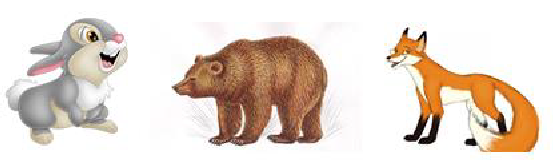 Задание 2Прослушайте музыкальное произведение Н.Тлендиева «Ата толгауы» и определите звуки знакомых музыкальных инструментов.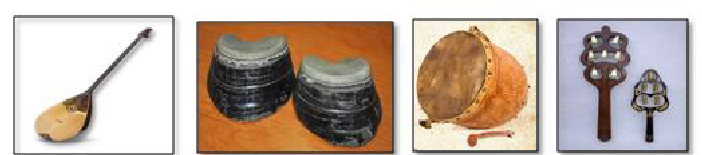 Разучиванием  «Что такое семья?» Е. Гомоновой. (К, П)- Кто чаще всего укладывает спать в семье?Какую песню исполняем мамы (бабушка – в зависимости от того, кого было больше в ответах детей).Послушаем «Колыбельную» - Какой темп произведения?- Почему он спокойный, медленный?- А еще на ночь часто рассказывают сказку или смотрят мультфильм. Рассказываем детям сказку (или показываем видео)«Потерялся» звук, дети помогают озвучить форгмент сказки. (1-2 раза) Обсуждение того, как было выполнено озвучивание.- А где еще можно использовать силу звучания?Слушание музыки:Задание 1Прослушать три музыкальных отрывка и подберать к ним соответствующую картинку.Задание 2Прослушайте музыкальное произведение Н.Тлендиева «Ата толгауы» и определите звуки знакомых музыкальных инструментов.Разучиванием  «Что такое семья?» Е. Гомоновой. (К, П)- Кто чаще всего укладывает спать в семье?Какую песню исполняем мамы (бабушка – в зависимости от того, кого было больше в ответах детей).Послушаем «Колыбельную» - Какой темп произведения?- Почему он спокойный, медленный?- А еще на ночь часто рассказывают сказку или смотрят мультфильм. Рассказываем детям сказку (или показываем видео)«Потерялся» звук, дети помогают озвучить форгмент сказки. (1-2 раза) Обсуждение того, как было выполнено озвучивание.- А где еще можно использовать силу звучания?Слушание музыки:Задание 1Прослушать три музыкальных отрывка и подберать к ним соответствующую картинку.Задание 2Прослушайте музыкальное произведение Н.Тлендиева «Ата толгауы» и определите звуки знакомых музыкальных инструментов.Разучиванием  «Что такое семья?» Е. Гомоновой. Фонограмма  «Колыбельная» Сказка на видео Следы:Большой – f - фортеМаленький – p - пианоН.Тлендиева «Ата толгауы»(http://music.nur.kz/1057949«Что такое семья?» Е. Гомоновой.Конец урока 37-40(К, Ф) Раздать детям карточки фортепиано (с одной стороны – форте, с другой стороны - пиано).Слушая музыку, показываем, как звучит музыка – громко или тихо.(К, Ф) Раздать детям карточки фортепиано (с одной стороны – форте, с другой стороны - пиано).Слушая музыку, показываем, как звучит музыка – громко или тихо.(К, Ф) Раздать детям карточки фортепиано (с одной стороны – форте, с другой стороны - пиано).Слушая музыку, показываем, как звучит музыка – громко или тихо.Карточки с f- pЛюбой музыкальный фрагмент.Рефлексия:Были ли цели урока/цели обучения выполнимыми?Что сегодня изучили учащиеся?Какой была атмосфера на уроке?Все ли запланированные мною этапы урока реализовались?Придерживалась ли я времени?Рефлексия:Были ли цели урока/цели обучения выполнимыми?Что сегодня изучили учащиеся?Какой была атмосфера на уроке?Все ли запланированные мною этапы урока реализовались?Придерживалась ли я времени?Рефлексия:Были ли цели урока/цели обучения выполнимыми?Что сегодня изучили учащиеся?Какой была атмосфера на уроке?Все ли запланированные мною этапы урока реализовались?Придерживалась ли я времени?______________________________________________________________________________________________________________________________________________________________________________________________________________________________________________________________________________________________________________________________________________________________________________________________________________________________________________________________________________________________________________________________________________________________________________________________________________________________________________________________________________________________________________________________________________________________________________________________________________________________________________________________________________________________________________________________________________________________Общая оценкаКакие два аспекта урока прошли хорошо?1.____________________________________________________________________________________2._____________________________________________________________________________________Какие две вещи могли бы улучшить урок ?1._____________________________________________________________________________________2.______________________________________________________________________________________Общая оценкаКакие два аспекта урока прошли хорошо?1.____________________________________________________________________________________2._____________________________________________________________________________________Какие две вещи могли бы улучшить урок ?1._____________________________________________________________________________________2.______________________________________________________________________________________Общая оценкаКакие два аспекта урока прошли хорошо?1.____________________________________________________________________________________2._____________________________________________________________________________________Какие две вещи могли бы улучшить урок ?1._____________________________________________________________________________________2.______________________________________________________________________________________Общая оценкаКакие два аспекта урока прошли хорошо?1.____________________________________________________________________________________2._____________________________________________________________________________________Какие две вещи могли бы улучшить урок ?1._____________________________________________________________________________________2.______________________________________________________________________________________Общая оценкаКакие два аспекта урока прошли хорошо?1.____________________________________________________________________________________2._____________________________________________________________________________________Какие две вещи могли бы улучшить урок ?1._____________________________________________________________________________________2.______________________________________________________________________________________